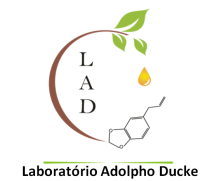 Museu Paraense Emílio Goeldi Laboratório Adolpho Ducke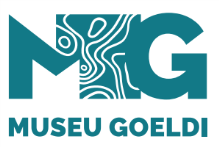 AMOSTRAS PARA IDENTIFICAÇÃO POR CG/EMOrientador: Orientador: Orientador: Aluno:mestrado ( ) doutorado ( ) IC ( ) TCC ( )Matéria prima: flor ( ), folha ( ), raiz ( ), caule ( ), fruto ( ), outro ( )Matéria prima: flor ( ), folha ( ), raiz ( ), caule ( ), fruto ( ), outro ( )Matéria prima: flor ( ), folha ( ), raiz ( ), caule ( ), fruto ( ), outro ( )Material: OE ( ), aroma ( ), éster ( ), SC ( ), éster/SC ( ), fração/extrato ( ) solvente:Material: OE ( ), aroma ( ), éster ( ), SC ( ), éster/SC ( ), fração/extrato ( ) solvente:Material: OE ( ), aroma ( ), éster ( ), SC ( ), éster/SC ( ), fração/extrato ( ) solvente:Código: data: Orientador: Orientador: Orientador: Aluno: mestrado ( ) doutorado ( ) IC ( ) TCC ( )Matéria prima: flor ( ), folha ( ), raiz ( ), caule ( ), fruto ( ), outro ( )Matéria prima: flor ( ), folha ( ), raiz ( ), caule ( ), fruto ( ), outro ( )Matéria prima: flor ( ), folha ( ), raiz ( ), caule ( ), fruto ( ), outro ( )Material: OE ( ), aroma ( ), éster ( ), SC ( ), éster/SC ( ), fração/extrato ( ) solvente:Material: OE ( ), aroma ( ), éster ( ), SC ( ), éster/SC ( ), fração/extrato ( ) solvente:Material: OE ( ), aroma ( ), éster ( ), SC ( ), éster/SC ( ), fração/extrato ( ) solvente:Código:data: Orientador: Orientador: Orientador: Aluno: mestrado ( ) doutorado ( ) IC ( ) TCC ( )Matéria prima: flor ( ), folha ( ), raiz ( ), caule ( ), fruto ( ), outro ( )Matéria prima: flor ( ), folha ( ), raiz ( ), caule ( ), fruto ( ), outro ( )Matéria prima: flor ( ), folha ( ), raiz ( ), caule ( ), fruto ( ), outro ( )Material: OE ( ), aroma ( ), éster ( ), SC ( ), éster/SC ( ), fração/extrato ( ) solvente:Material: OE ( ), aroma ( ), éster ( ), SC ( ), éster/SC ( ), fração/extrato ( ) solvente:Material: OE ( ), aroma ( ), éster ( ), SC ( ), éster/SC ( ), fração/extrato ( ) solvente:Código: data: Orientador: Orientador: Orientador: Aluno: mestrado ( ) doutorado ( ) IC () TCC ( )Matéria prima: flor ( ), folha ( ), raiz ( ), caule ( ), fruto ( ), outro ( )Matéria prima: flor ( ), folha ( ), raiz ( ), caule ( ), fruto ( ), outro ( )Matéria prima: flor ( ), folha ( ), raiz ( ), caule ( ), fruto ( ), outro ( )Material: OE ( ), aroma ( ), éster ( ), SC ( ), éster/SC ( ), fração/extrato ( ) solvente:Material: OE ( ), aroma ( ), éster ( ), SC ( ), éster/SC ( ), fração/extrato ( ) solvente:Material: OE ( ), aroma ( ), éster ( ), SC ( ), éster/SC ( ), fração/extrato ( ) solvente:Código: data: Orientador: Orientador: Orientador: Aluno: mestrado ( ) doutorado ( ) IC ( ) TCC ( )Matéria prima: flor ( ), folha ( ), raiz ( ), caule ( ), fruto ( ), outro ( )Matéria prima: flor ( ), folha ( ), raiz ( ), caule ( ), fruto ( ), outro ( )Matéria prima: flor ( ), folha ( ), raiz ( ), caule ( ), fruto ( ), outro ( )Material: OE ( ), aroma ( ), éster ( ), SC ( ), éster/SC ( ), fração/extrato ( ) solvente:Material: OE ( ), aroma ( ), éster ( ), SC ( ), éster/SC ( ), fração/extrato ( ) solvente:Material: OE ( ), aroma ( ), éster ( ), SC ( ), éster/SC ( ), fração/extrato ( ) solvente:Código: data: 